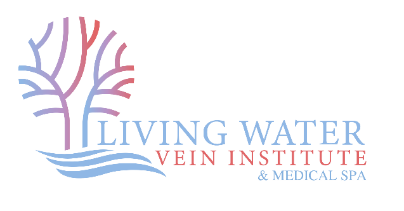 PATIENT’S NAME: ___________________________________    TODAY’S DATE: ______________________________________BIRTHDATE: ________________________ AGE: ___________   EMAIL: _____________________________________________ CHIEF COMPLAINT/REASON FOR VISIT: _______________________________________________________________________DATE OF FIRST SYMPTOMS: _________________________ DESCRIBE SYMPTOMS: ____________________________________PRIOR VEIN PROCEDURES? ______________________________   Where? ___________________________________________FAMILY HISTORY OF VARICOSE VEINS (IF SO WHICH FAMILY MEMBER): _____________________________________________OVER THE COUNTER MEDICATIONS / SUPPLEMENTS:ASPIRIN DAILY: YES OR NO          PLAVIX: YES OR NO    OTHER: ______________________________________________________HEART DISEASE:   ATRIAL FILBRILLATION             CAD                  STENTS: ________________________________________HISTORY OF MI/HEART ATTACK: __________________________WHEN: __________________________________________OTHER CARDIAC CONDITIONS? _______________________________________________________________________________DVT /BLOOD CLOT: ________________________________________ WHEN: __________________________________________DO YOU SMOKE: YES OR NO # PACKS PER DAY: ___________ YEARS: ____________ DATE QUIT: _________________________ALCOHOL USE: YES OR NO / OCCASIONALLY OR DAILY (PLEASE CIRCLE ONE)     HEIGHT: _____________   WEIGHT: __________     EMPLOYED: YES OR NO   RETIRED    JOB: ________________________________________________ YEARS: ________________PREVIOUS SURGERIES & HOSPITALIZATIONS:  ____________________________________________________________________________________________________________________________________________________________________________________________________________________CHILDREN:   YES   OR    NO   HOW MANY? _______________       EMERGENCY CONTACT: ______________________________________________________________________________________                                                  NAME                                                PHONE                                                      RELATIONSHIP         PRIMARY CARE PHYSICIAN: _____________________________________________PHONE:______________________________MEDICATIONS- INCLUDE DOSAGE__________________________________________________________________________________________________________________________________________________________________________________________________ALLERGIES- INCLUDE REACTIONLATEX ALLERGY: YES   OR   NO____________________________________________________________________________________________________________________________________________________________________ARTHRITIS: YES   OR    NOASTHMA:                         YES   OR    NOCANCER:     YES   OR    NOHYPERTENSION:             YES   OR    NODIABETES:  YES    OR    NODEPRESSION/ANXIETY: YES   OR    NOSTROKE:      YES   OR    NOCOPD:                               YES   OR    NO